HOLIDAY MASTER ORDER FORM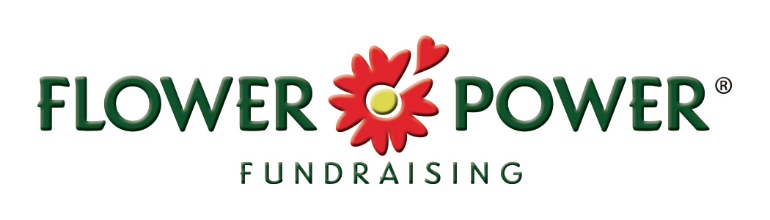 Congratulations! You have completed your fundraiser! Please complete this form and send it along with one check made payable to “Flower Power Fundraising” for the Total Amount Due to the following address.Flower Power Fundraising, 8480 N. 87th ST., Milwaukee, WI  53224You can also fax your Master Order Form to 414.921.1852 or email it to customerservice@flowerpowerfundraising.com  Please do not mail and send order electronically, or double billing may occur. PLEASE NOTE: No phone orders will be accepted.Orders and payments MUST be received by November 15!Name of Organization: _______________________________________________________________________________Fundraising Chairperson: _____________________________________________________________________________Delivery Address (P.O. Boxes are NOT accepted): _______________________________________________________________City: ______________________________________________________ State: ___________ Zip: ___________________Daytime Phone: _______________________________ Evening Phone: ________________________________________Requested Ship Date: ____________________ Email Address: ________________________________________________Credit Card Number (if applicable): _________________________________ Exp. Date____________ CVV2 Code: _______Credit Card Billing Zip Code ___________________Flower Power Fundraising · 8480 N. 87th St.  · Milwaukee, WI  53224  ·  1.888.833.1486 · www.flowerpowerfundraising.com  ·  customerservice@flowerpowerfundraising.comItem CodeItem DescriptionQuantity OrderedQuantity OrderedPrice SoldAmount CollectedAmount CollectedPrice to PayAmount Due to Flower Power FundraisingAmount Due to Flower Power FundraisingH1Red Lion Amaryllis Kit$22.00$11.00H2Apple Blossom Amaryllis Kit$22.00$11.00H3Star of Holland Amaryllis Kit$22.00$11.00H4Paperwhite Kit$22.00$11.00H5Double Variegated Amaryllis Kit$22.00$11.00H6White Amaryllis Kit$22.00$11.00H7Orange Amaryllis Kit$22.00$11.00H8Red Lion Value Amaryllis Kit$58.00$29.00No minimum order required!  Orders will begin shipping late October. Please allow 10-14 business days from date order and payment is received by Flower Power Fundraising for delivery. No minimum order required!  Orders will begin shipping late October. Please allow 10-14 business days from date order and payment is received by Flower Power Fundraising for delivery. No minimum order required!  Orders will begin shipping late October. Please allow 10-14 business days from date order and payment is received by Flower Power Fundraising for delivery. TOTAL COLLECTED:TOTAL COLLECTED:TOTAL COLLECTED:$$No minimum order required!  Orders will begin shipping late October. Please allow 10-14 business days from date order and payment is received by Flower Power Fundraising for delivery. No minimum order required!  Orders will begin shipping late October. Please allow 10-14 business days from date order and payment is received by Flower Power Fundraising for delivery. No minimum order required!  Orders will begin shipping late October. Please allow 10-14 business days from date order and payment is received by Flower Power Fundraising for delivery. Shipping and HandlingShipping and HandlingShipping and HandlingShipping and HandlingShipping and HandlingFREEFREENo minimum order required!  Orders will begin shipping late October. Please allow 10-14 business days from date order and payment is received by Flower Power Fundraising for delivery. No minimum order required!  Orders will begin shipping late October. Please allow 10-14 business days from date order and payment is received by Flower Power Fundraising for delivery. No minimum order required!  Orders will begin shipping late October. Please allow 10-14 business days from date order and payment is received by Flower Power Fundraising for delivery. If you are not tax-exempt, enter your local sales taxIf you are not tax-exempt, enter your local sales taxIf you are not tax-exempt, enter your local sales taxIf you are not tax-exempt, enter your local sales taxIf you are not tax-exempt, enter your local sales taxNo minimum order required!  Orders will begin shipping late October. Please allow 10-14 business days from date order and payment is received by Flower Power Fundraising for delivery. No minimum order required!  Orders will begin shipping late October. Please allow 10-14 business days from date order and payment is received by Flower Power Fundraising for delivery. No minimum order required!  Orders will begin shipping late October. Please allow 10-14 business days from date order and payment is received by Flower Power Fundraising for delivery. TOTAL AMOUNT DUE TO GROWING GREEN FUNDRAISING:TOTAL AMOUNT DUE TO GROWING GREEN FUNDRAISING:TOTAL AMOUNT DUE TO GROWING GREEN FUNDRAISING:TOTAL AMOUNT DUE TO GROWING GREEN FUNDRAISING:TOTAL AMOUNT DUE TO GROWING GREEN FUNDRAISING:$$Your Total Profit = Total Collected minus Total Amount Due to Flower Power FundraisingYour Total Profit = Total Collected minus Total Amount Due to Flower Power FundraisingYour Total Profit = Total Collected minus Total Amount Due to Flower Power FundraisingYour Total Profit:Your Total Profit:Your Total Profit:Your Total Profit:Your Total Profit:$$